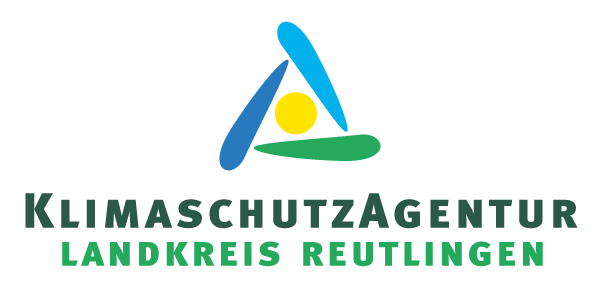 Online-Veranstaltung: Photovoltaik und Stromspeicher - sicher & lohnenswertAm 12. Oktober informieren Energieberater der KlimaschutzAgentur Reutlingen in einer Online-Veranstaltung über die Themen Photovoltaik und Stromspeicher. Für die Energiewende muss die Erzeugung erneuerbaren Stroms gesteigert und die Nutzung fossiler Energieträger möglichst schnell reduziert werden. Eine zielorientierte Technologie ist hier Photovoltaik, die aus der Sonne nachhaltigen Strom erzeugt. Die Veranstaltung gibt einen allgemeinen Einblick in die praktische Technologie der Photovoltaik und Stromspeicher.Die Online-Veranstaltung ist kostenfrei und findet am 12. Oktober von 18-19 Uhr statt. Anmeldemöglichkeiten unter www.klimaschutzagentur-reutlingen.de/veranstaltungen. Weitere Infos gibt es auch telefonisch unter 07121 14 32 571.